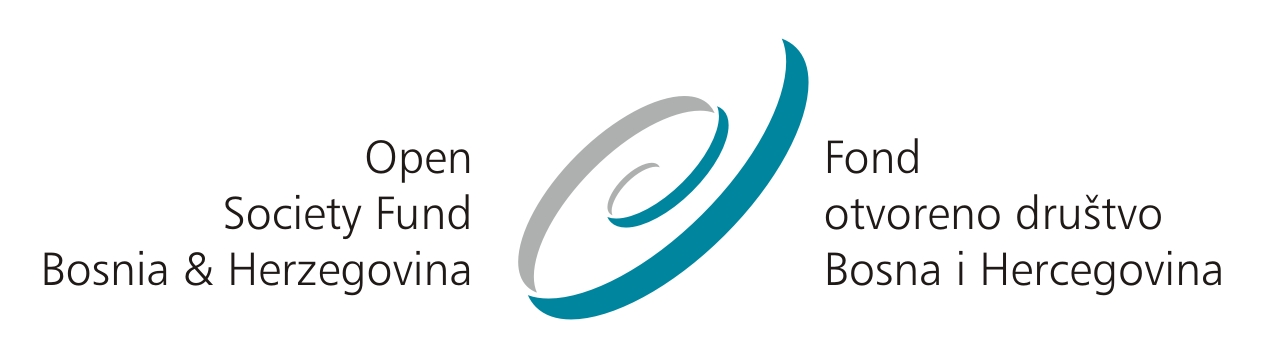 FOD BiH – Aplikacijski formular, Obrazac br. 1PODACI O ORGANIZACIJINaziv institucije / organizacije Direktor / rukovodilac / odgovorna osoba organizacijeKontakt informacijeDa li je organizacija u prethodnom periodu primila donaciju od FOD BiH?(označiti sa X, a ukoliko je odgovor DA, navesti datum(e) i iznos(e))Navesti ključno osobljeNavesti projekte realizovane u posljednje 3 godineFOD BiH – Aplikacijski  formular, Obrazac br. 2PRIJEDLOG PROJEKTAProject summary (Kratak opis projekta na engleskom jeziku, do 200 riječi  – problem, cilj, aktivnosti, očekivani rezultati)Da li imate druge izvore sredstava za ovaj projekat? Da li imate partnera/e u ovom projektu?Detaljno obraditiOpis problema i korisnici projekta(Opisati problem koji je inicirao prijedlog projekta/opravdanost projekta. Na koji način je problem identifikovan? Objasnite način na koji se opisani problem namjerava riješiti? Prema kome je usmjeren projekat, ko su direktni i indirektni korisnici projekta?)Cilj projekta (Jasno definisati ciljeve projekta. Koji je glavni cilj, a koji su specifični ciljevi koji se žele postići realizacijom projekta? Koje promjene se žele ostvariti ovim projektom?)Aktivnosti u projektu i plan njihove realizacije (Opisati aktivnosti koje će se preduzeti kako bi se ostvarili planirani projektni ciljevi. Planirane aktivnosti potrebno je vezati za ostvarivanje specifičnih ciljeva projekta. Navesti trajanje aktivnosti i ko je odgovoran za njihovu realizaciju)Vremenski plan aktivnosti projetkaOčekivani rezultati i održivost projekta (Koji konkretni rezultati se očekuju od implementacije projekta i postizanja njegovih ciljeva? Navesti indikatore uspjeha na osnovu kojih se projekat može evaluirati. Na koji način će biti osigurana održivost projektnih rezultata nakon završetka projekta?)FOD BiH – Aplikacijski formular, Obrazac br. 3BUDŽET PROJEKTANarativni dio budžeta projetka(Budžetskim narativnim dijelom objasnite detalje troškova koji su potrebni za implementaciju projekta.  Budžet treba jasno podržati aktivnosti koje su opisane u dijelu prijedloga projekta: Aktivnosti u projektu i plan njihove realizacije, te pružiti detaljan opis sredstava koja će se koristiti u ovom projektu: oprema, prostor, obuka, tehnička pomoć, i sl.)Projektni tim(Navesti imena, zanimanje, zvanje i posebno projektni zadatak učesnika i realizatora projekta)2.	Detaljni budžet projektaDetaljni budžet projekta mora sadržavati informacije o svakoj pojedinačnoj stavci i podstavci u USD. *Dodati nove redove tabele ukoliko je potrebno.3. Dinamika utroška sredstava budžeta projektaDinamiku utroška sredstava budžeta projekta koja se traže od FOD BiH uskladiti sa vremenskim planom aktivnosti iz Prijedloga projekta. - u USD -  *Dodati nove redove tabele ukoliko je potrebno**Iznosi se unose u valuti USD  Datum predaje projekta: 						    		       /       / 2019			UlicaGradPoštanski brojTel/FaxE-mail adresaWeb-stranicaBankovni podaciBanka:Žiro račun (BAM):Žiro račun (BAM):ID broj organizacije:Datum osnivanja:Osnovna djelatnost i misija organizacije:DANEDatum:Iznos:Datum:Iznos:Datum:Iznos:Ime i prezimeFunkcija / pozicija ObrazovanjeNaziv projekta:Period realizacije:Od:dd-mm-yyyyDo:dd-mm-yyyyCilj projekta:Budžet projekta:0,00 (BAM) 0,00 (BAM) 0,00 (BAM) 0,00 (BAM) Izvori finansiranja:Izvori finansiranja:Izvori finansiranja:Naziv projekta:Period realizacije:Od:dd-mm-yyyyDo:dd-mm-yyyyCilj projekta:Budžet projekta:0,00 (BAM) 0,00 (BAM) 0,00 (BAM) 0,00 (BAM) Izvori finansiranja:Izvori finansiranja:Izvori finansiranja:Naziv projekta:Period realizacije:Od:dd-mm-yyyyDo:dd-mm-yyyyCilj projekta:Budžet projekta:0,00 (BAM) 0,00 (BAM) 0,00 (BAM) 0,00 (BAM) Izvori finansiranja:Izvori finansiranja:Izvori finansiranja:Naziv projekta:Period realizacije:Od:dd-mm-yyyyDo:dd-mm-yyyyCilj projekta:Budžet projekta:0,00 (BAM) 0,00 (BAM) 0,00 (BAM) 0,00 (BAM) Izvori finansiranja:Izvori finansiranja:Izvori finansiranja:Napomena:Uz ovaj obrazac potrebno je dostaviti i kopiju rješenja o registraciji, kao i kopije bilansa stanja i bilansa uspjeha za prethodnu godinu.PROGRAMSKA OBLAST(označiti sa X u polju iza naziva)ObrazovanjeObrazovanjeObrazovanjeObrazovanjeObrazovanjePROGRAMSKA OBLAST(označiti sa X u polju iza naziva)Pristup pravdiPristup pravdiPristup pravdiPristup pravdiPristup pravdiPROGRAMSKA OBLAST(označiti sa X u polju iza naziva)Javno zdravstvoJavno zdravstvoJavno zdravstvoJavno zdravstvoJavno zdravstvoPROGRAMSKA OBLAST(označiti sa X u polju iza naziva)Romski programRomski programRomski programRomski programRomski programPROGRAMSKA OBLAST(označiti sa X u polju iza naziva)Fiskalna transparentnostFiskalna transparentnostFiskalna transparentnostFiskalna transparentnostFiskalna transparentnostPROGRAMSKA OBLAST(označiti sa X u polju iza naziva)Civilni aktivizamCivilni aktivizamCivilni aktivizamCivilni aktivizamCivilni aktivizamTIP PRIJAVE:Po pozivu:Konkurs:Samoinicijativno:Puni naziv organizacije:Naziv projekta:Ime i prezime lica odgovornog za projekat:Ukupan budžet projekta:0,00 USDIznos koji se traži od FOD BiH:0,00 USDPeriod realizacije projekta:Od:dd-mm-yyyyDo:dd-mm-yyyyNE                                                    DA            Drugi izvor(i) finansiranja (navesti pune nazive)Drugi izvor(i) finansiranja (navesti pune nazive)Drugi izvor(i) finansiranja (navesti pune nazive)Drugi izvor(i) finansiranja (navesti pune nazive)Drugi izvor(i) finansiranja (navesti pune nazive)Osigurani iznos (USD)NE                                                    DA            Partner/i u projektu (navesti pune nazive/imena)Partner/i u projektu (navesti pune nazive/imena)Partner/i u projektu (navesti pune nazive/imena)Partner/i u projektu (navesti pune nazive/imena)Partner/i u projektu (navesti pune nazive/imena)Naziv AktivnostiIIIIIIIVVVIVIIVIIIIXXXIXIINosilac AktivnostiBr.Budžetska stavkaKoličina / BrojJedinični iznos / iznos po osobiUkupni iznosIznos zaFOD BiHDrugi izvor finansiranjaUkupno:Br.O P I SIIIIIIIVVVIVIIVIIIIXXXIXII1.2.3.4.5.6.7.8.